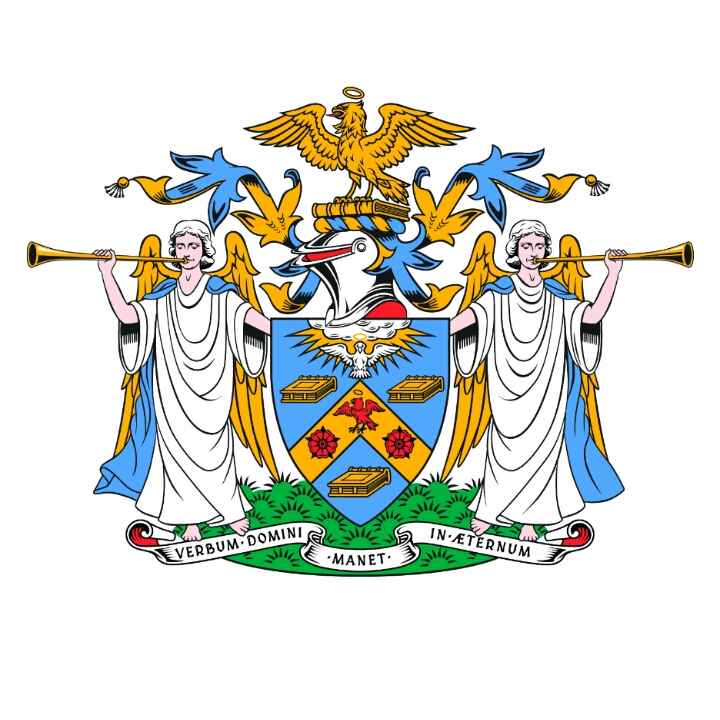 The Stationers’ FoundationPostgraduate Bursary APPLICATION FORMPlease read the guidelines for applicants, which is on the website before completing this formDate: …………..PERSONAL DETAILS2	DETAILS OF FULL- OR PART-TIME MASTER’S DEGREE PROGRAMME COMMENCING IN THE ACADEMIC YEAR: …………3	INFORMATION ON PERSONAL FINANCIAL CIRCUMSTANCESAwards will be made based on both financial need and academic potential. Therefore, you must be able to demonstrate need for financial support. Please provide full details of your financial circumstances. The selection panel will expect to see supporting evidence and you are encouraged to supply information relating to all sources of your income and expenditure and your application will be enhanced if you provide documentary evidence. But please do not send original documents.4	ACADEMIC QUALIFICATIONS5	OTHER FUNDING APPLICATIONSHave you applied for financial assistance elsewhere? If yes, please indicate the awarding body.6	WORK EXPERIENCEPlease describe any work experience which is relevant to this application7	PERSONAL INTERESTS AND CONTRIBUTION TO THE COMMUNITY OUTSIDE EMPLOYMENT8	SUPPORTING STATEMENTPlease provide a supporting statement (max 1000 words) that addresses the following:Your experience and personal interest in your chosen disciplineYour academic achievements and career ambitionsThe areas of research that you plan to focus on during your postgraduate studiesResource needs to support your studiesWhy you think you should be considered for this bursary and what the benefits of the award will be for you9	DECLARATION BY CANDIDATEI understand that the information I have provided will remain confidential to the selection panels. I confirm that the above information is correct to the best of my knowledge and that I have understood and comply with the eligibility criteria. I understand that if shortlisted for the award I will be required to attend an interview at Stationers’ Hall in London in June/July following my application and will also be required to attend an awards evening event at the Hall in October/November following my application. Any information you give us on this form is required by us to process your application and will not be divulged to anyone other than authorised Company officers. Your personal information is important to the Company and Stationers’ Foundation and will be treated with respect.  For information on how we process your personal data please see our Privacy Policy at https://stationers.org/privacy-policy.html.APPLICATION CHECKLISTApplication above has been fully completed and SECTION 9 SIGNED AND DATED.Two references, one academic and one personal from someone of standing who can support the financial statements in in the application ARE ATTACHED TO THIS APPLICATION – this means the actual references and not just the referee contact details.  The academic reference can be the same one used when applying for your chosen MA/MSc courseFor the personal reference, please note you cannot use a close relation as a referee.  Examples of appropriate referees are: a previous/current employer, family acquaintance who has a professional qualification (doctor/accountant/banker etc), a tutor at University or a school teacher with whom you are still in contact.  The referee just needs to confirm that you do have a need for a bursary and that they have known you for a period of time.Awards will be made based on both financial need and academic potential. Therefore, you must be able to demonstrate need for financial support. Please provide full details of your financial circumstances. The selection panel will expect to see supporting evidence and you are encouraged to supply information relating to all sources of your income and expenditure and your application will be enhanced if you provide documentary evidence. But please do not send original documents.  These supporting documents ARE ATTACHED TO THIS APPLICATION.  Examples of supporting evidence are:Latest bank statement Any recent savings accounts statementsRent agreement - just the sheets showing your name and the rent cost as these tend to be lengthy documents!Any latest bills – mobile phones, gas, electricityStudent Finance balanceEvidence of income – payslip, latest P60 etcAny other financial information that might be relevant to support the applicationTitle (Mr/Ms/Miss/Mrs/Mx etc.)First NamesSurnameDate of Birth & AgeNationality Permanent AddressAddress for correspondence if different from aboveTelephoneE mail – our preferred method of communication. Personal not academic address.UniversityTitle of CourseCourse DirectorDate offer receivedUnconditional or conditionalDetails of conditionsCourse duration – start date and finish date including any submission date for dissertation if after finish dateDatesSchool, college or universityQualificationSubjectGradeDate obtained or expectedDatesName of employer/organisationJob title and responsibilitiesSignature:Date: